Відділ освіти Рожнівської сільської ради Косівського району Івано-Франківської областіПлан-конспект уроку математики з теми «Додавання і віднімання раціональних чисел» (6 клас)Тарабаса Надія Михайлівна,учитель математики, спеціаліст І кваліфікаційної категорії, Рожнівського ліцею «Гуцульщина» імені Федора Погребенника Рожнівської сільської ради Косівського району Івано-Франківської областіТема уроку.  Додавання і віднімання раціональних чисел Мета уроку: формувати математичну компетентність: удосконалювати вміння додавати та віднімати раціональні числа; ключові компетентності: спілкування державною мовою – чітко та зрозуміло формулювати думку; уміння вчитися впродовж життя – прагнути вдосконалення результатів своєї діяльності; соціальну та громадянську компетентності – аргументувати та відстоювати свою позицію; розв’язувати вправи, задачі з даної теми; вдосконалювати вміння застосовувати набуті знання в нових умовах;розвивати логічне мислення, пам’ять, увагу, вміння аналізувати, робити висновки, інтелектуальні здібності учнів;виховувати самостійність, наполегливість, взаємоповагу, бажання вдосконалювати свої знання, вміння працювати в команді.   Тип уроку: урок розвитку компетентностейХід урокуЕпіграф:      Розум полягає не тільки в знаннях,      Але й у вмінні застосовувати ці знання.АрістотельІ.Перевірка домашнього завдання ВзаємоперевіркаІІ. Актуалізація опорних знаньІнтерактивна вправа «Мікрофон»1.Які числа ми вивчаємо? 2.Які числа називаються додатними ? 3.Які числа називаються від’ємними? 4.Де позначаються числа?5.Де на практиці використовують від’ємні числа?     6.  Що ви можете сказати про число 0?      7.Виконайте додавання  :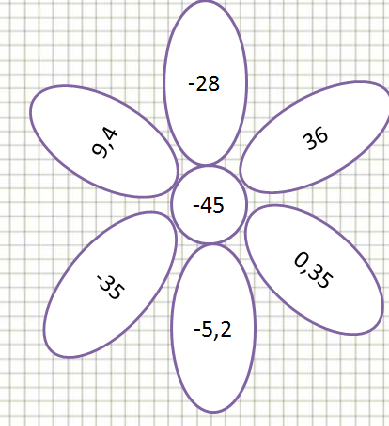                                  Самостійна роботаІ варіантВиконайте дії :1) -4,6 +(- 3,5)2)-1,9 + 7,83)-23,5 - 24)26,9 – 29,55) 23,4 + (-12,5) + 12,6          ІІ варіантВиконайте дії : 1) -6,4 + 3,62)-10,8 – 2,33)-18,5 + (- 3,7)4)46,7 – 79,55)17,8 + (-12,5) + 2,2 ІІІ. Застосування знань, вмінь, навичок1.Навчальна гра « Відгадай задумане слово» Тестові завдання І варіант1. Укажіть від’ємне число:М)0 ; Б)2/3  ; З) -1/7; А)182.Які числа є протилежні? Н)0,4 і -2/5 ; О)5 і 0  ; Л) -5/6 і 6/5 3.Виконайте додавання:  12+(-8)Д)20 ; А)4  ; Я) -4; Р)-20 4. Виконайте віднімання:   -12-9  И)20 ; Ю)4  ; Б) -4; І)-20            ІІ варіант 1.Укажіть від’ємне число:М)3 ; В) -2/5  ; А) 0; І)2,42.Які числа є протилежні? О) 0 і 8; М)3/6 і -0,5; К)7/8 і -8/73.Виконайте додавання:   -7+10            Н)-3 ; I)3  ; З) 17; Ч)-174.Виконайте віднімання :   -17-7П)10 ; С)-10  ; Ю) -24; Щ)21Задумане слово: « знаю і вмію»  2.Розв’яжіть задачу Вовк і заєць рухалися на велосипедах прямою дорогою назустріч один одному  в  напрямку  до пункту А.Заєць їхав зі швидкістю 15 км/год, а вовк – зі  швидкістю 20 км/год. Вважатимемо дорогу  координатною прямою, за початок відліку якої візьмемо пункт А, а за одиничний відрізок – 1 км. У початковий момент часу координати зайця і вовка дорівнювали (-70) і 80 відповідно.Через який час після початку руху відстань між ними буде 10 км? Які координати будуть мати вовк і заєць? Аналіз задачі розв’язуються колективно і розв’язання записується на дошці +  = 150 (км) - початкова відстань між вовком і зайцем (км) - відстань,  яку повинні пройти вовк і заєць разомшвидкість зближення140 : 35 = 4( год ) - через такий час відстань між ними буде 10 км– 70 + 4  15 = - 10 – координата зайця80 – 4   20 = 0 – координата вовкаВідповідь: 4 години, З ( -10), В (0)3.Розв’яжіть рівняння  ІхІ-(-1,3)=4,8
           9,8-(4,8+х)=1,2 
           х+23=18
            х+9=27 ІV. Підсумок урокуЯке число додатнє чи від’ємне , дістанемо в результаті виконання дій? 1)-365 + 987;2) -19 + ( -17,76 ) – 234;3)16,8 – ( - 34,9 ) + 12,46;4) І – 36,4 І + І -23,4ІV. Домашнє завданняПовторити § 26, 27Виконати № 1144, 1222